          《在线课堂》学习单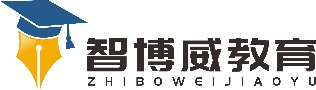 班级：                姓名：                 单元语文 1年级上册第5单元课题识字7《大小多少》温故知新1.背诵课文    2.给“多、少”组词。    多（    ）    少（    ）自主攀登3.我会填。例：大——小上——（    ）多——（    ）4.我会读。上下    里外    大小    多少稳中有升5、选词填空。（填序号）①头      ②只     ③群      ④个     ⑤颗      ⑥堆一（ ）苹果      一（ ）青蛙        一（ ）杏子一（ ）黄牛      一（ ）红枣        一（ ）鸭子    说句心里话